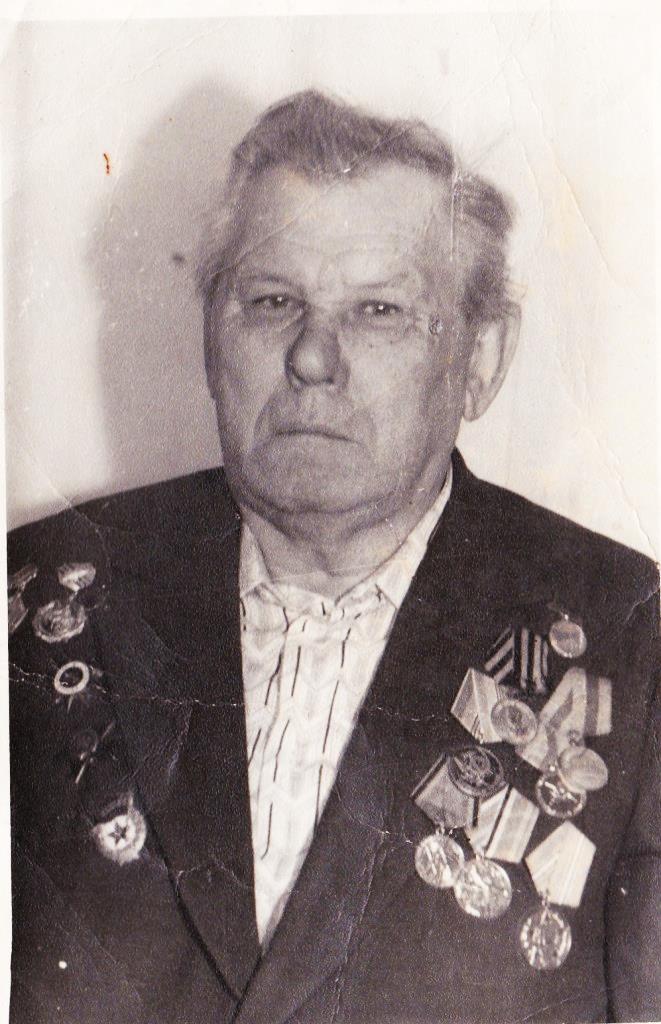 КОЩАНИКОЛАЙ  МИХАЙЛОВИЧ1918-1991 г.г.